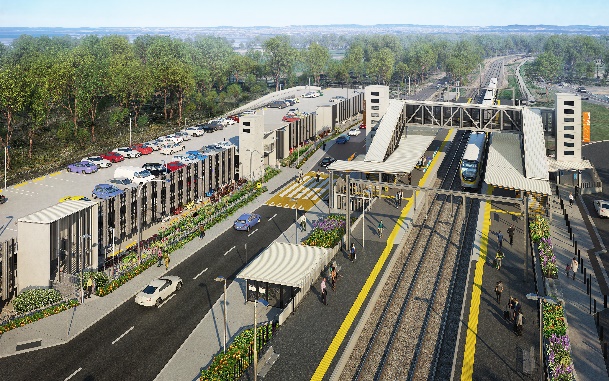 After hours works including weekend station closure10pm Friday 16 to 5am Monday 19 April 2021As part of the Dakabin station accessibility upgrade, night and weekend works will be undertaken from 10pm Friday 16 to 5am Monday 19 April.Rail services will not stop at Dakabin on Saturday 17 and Sunday 18 April. All Caboolture and Sunshine Coast line services will continue as scheduled.A free shuttle will operate every 30 minutes from Narangba Road to transport customers to and from Petrie station, providing a connection to scheduled rail services (north and southbound). Please allow at least an additional 30 minutes for travel or consider using an alternative station, if convenient. This weekend closure will allow uninterrupted access for platform works without disrupting services on the Caboolture and Sunshine Coast line. These intensive works are a critical step towards project completion. During these works, safe pedestrian access through the precinct will be provided and the station’s footbridge  will remain open for cross-corridor pedestrian traffic.   Residents near the station may experience some noise associated with construction activity and truck movements. Mobile lighting towers will be used during night works. Scheduled worksThe Dakabin station accessibility upgrade is part of the State Government’s ongoing investment of more than $500 million to upgrade stations across the South East Queensland network, making them accessible for all customers. For more information, please contact the project’s community team on free call 1800 722 203 or email stationsupgrade@qr.com.au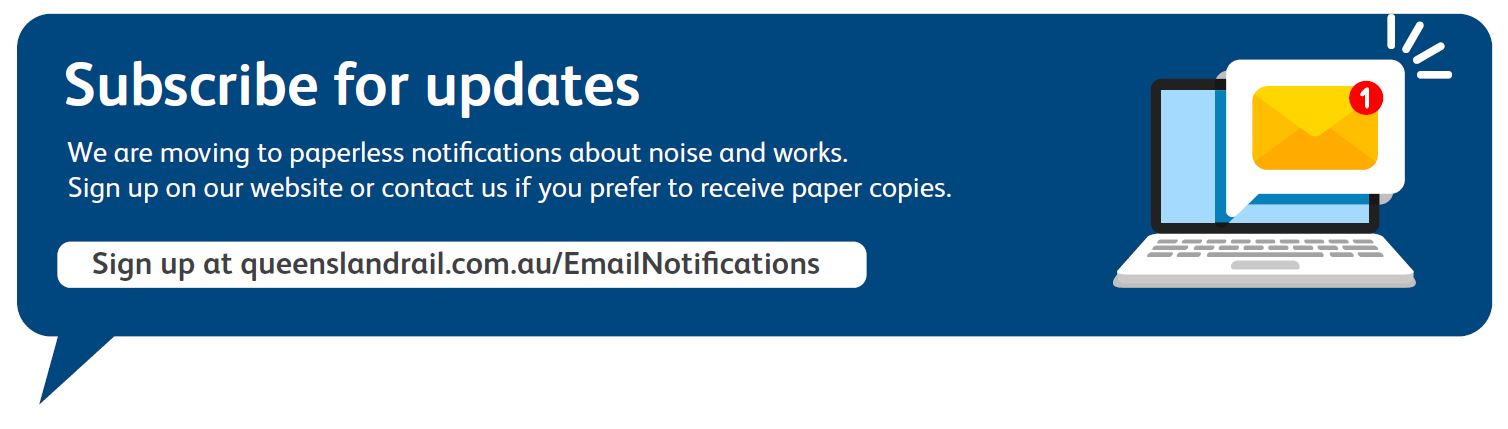 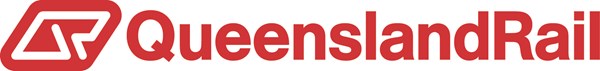 LocationDates and hours of workType of workDakabin station precinct After hours works:10pm Friday 16 to 5am Monday 19 April(continuous works)Station closed with no services stopping on Saturday 17 and Sunday 18 April.Station upgrade and platform works involving:excavations, paving, shelter steelwork erection and paintingheavy machinery and trucks with flashing lights and reversing beepershand-held tools and powered equipmentmovement of people and vehicles around the station precinctportable lighting in use at night.